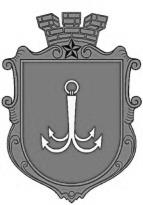                           ОДЕСЬКА МІСЬКА РАДА                                      ПОСТІЙНА КОМІСІЯЗ ПИТАНЬ ЖИТЛОВО – КОМУНАЛЬНОГО ГОСПОДАРСТВА ________________№_________________на №______________від______________ПРОТОКОЛзасідання постійної комісії02 грудня 2021 року, 10:00Велика залапл. Думська,1 ПРИСУТНІ:Голова комісії – Іваницький Олександр.Заступник голови комісії – Наумчак Віктор.Секретар комісії – Асауленко Олексій.Члени комісії – Авдєєв Олександр. Директор Департаменту міського господарства Одеської міської                 ради – Мостовських Наталія.Директор Комунального підприємства «Теплопостачання міста                  Одеси» – Позднякова Ганна.Заступник директора Юридичного департаменту Одеської міської ради – Жилкіна Тетяна.Помічники депутатів Одеської міської ради, представники                     громадськості, ЗМІ.ПОРЯДОК ДЕННИЙ1.	Питання Департаменту міського господарства Одеської міської ради1.1.	Про розгляд листа Департаменту міського господарства Одеської міської ради про внесення поправки до проєкту рішення «Про затвердження Міської цільової програми благоустрою міста Одеси на 2022 – 2026 роки». 1.2.	Про розгляд листа КП «Теплопостачання міста Одеси»                             про внесення поправки до проєкту рішення «Про укладання договору реструктуризації КП «Теплопостачання міста Одеси з АТ «НАК» «Нафтогаз України».1.3.	Про повторний розгляд проєкту рішення «Про уточнення складу цілісного майнового комплексу Комунального підприємства «Одесводоканал» (попередня назва: «Про включення до складу цілісного майнового комплексу комунального підприємства «Одесводоканал» зовнішніх інженерних мереж водопостачання та водовідведення, комунальної власності територіальної громади м. Одеси»).1.1.	СЛУХАЛИ: інформацію Наталії Мостовських щодо необхідності внесення поправки до проєкту рішення 3.6. порядку денного XI сесії                         «Про затвердження Міської цільової програми благоустрою м. Одеси                          на 2022 – 2026 роки» (лист Департаменту міського господарства Одеської міської ради від 01.12.2021р. № 2414/2-мр додається).ВИСТУПИЛИ: Іваницький Олександр.ВИСНОВКИ ТА РЕКОМЕНДАЦІЇ КОМІСІЇ: Внести на розгляд Одеської міської ради поправку до проєкту рішення 3.6 порядку денного XI сесії «Про затвердження Міської цільової програми благоустрою м. Одеси на 2022 – 2026 роки» відповідно до листа Департаменту міського господарства Одеської міської ради.РЕЗУЛЬТАТ ГОЛОСУВАННЯ:«за» - 4; «проти» - 0; «утримались» - 0; «не голосували» - 0«відсутні» - 2 (Едельман Олександр, Шеремет Олександр)Рішення прийнято1.2.	СЛУХАЛИ: інформацію Ганни Позднякової щодо необхідності внесення поправки до проєкту рішення 7.7 порядку денного XI сесії                       «Про погодження реструктуризації заборгованості Комунального підприємства «Теплопостачання міста Одеси» за спожитий природний газ перед Акціонерним товариством «Національна акціонерна компанія «Нафтогаз України» (лист Комунального підприємства «Телопостачання міста Одеси»                від 01.12.2021р. № 2415/2-мр додається).ВИСТУПИЛИ: Іваницький Олександр, Авдєєв Олександр.ВИСНОВКИ ТА РЕКОМЕНДАЦІЇ КОМІСІЇ: Внести на розгляд Одеської міської ради поправку до проєкту рішення 3.6 порядку денного XI сесії «Про затвердження Міської цільової програми благоустрою м. Одеси на 2022 – 2026 роки» відповідно до листа Комунального підприємства «Теплопостачання міста Одеси».РЕЗУЛЬТАТ ГОЛОСУВАННЯ:«за» - 4; «проти» - 0; «утримались» - 0; «не голосували» - 0«відсутні» - 2 (Едельман Олександр, Шеремет Олександр)Рішення прийнято1.3.	СЛУХАЛИ: інформацію Наталії Мостовських щодо нової редакції проєкту рішення «Про уточнення складу цілісного майнового комплексу Комунального підприємства «Одесводоканал» (попередня назва: «Про включення до складу цілісного майнового комплексу комунального підприємства «Одесводоканал» зовнішніх інженерних мереж водопостачання та водовідведення, комунальної власності територіальної громади м. Одеси») в якому враховані зауваження Юридичного департаменту Одеської міської ради.ВИСТУПИЛИ: Іваницький Олександр, Жилкіна Тетяна.ВИСНОВКИ ТА РЕКОМЕНДАЦІЇ КОМІСІЇ: Рекомендувати до розгляду на сесії Одеської міської ради проєкт рішення «Про уточнення складу цілісного майнового комплексу Комунального підприємства «Одесводоканал».РЕЗУЛЬТАТ ГОЛОСУВАННЯ:«за» - 4; «проти» - 0; «утримались» - 0; «не голосували» - 0«відсутні» - 2 (Едельман Олександр, Шеремет Олександр)Рішення прийнятоГолова комісії						Олександр ІВАНИЦЬКИЙ Секретар комісії						Олексій АСАУЛЕНКОпл. Думська, 1, м. Одеса, 65026, Україна